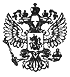 Правительство Российской ФедерацииП о с т а н о в л е н и еО переносе выходных дней в 2013 году№ 1048                                                                                                                                                         15.10.2012В целях рационального использования работниками выходных и нерабочих праздничных дней Правительство Российской Федерации постановляет: Перенести в 2013 году следующие выходные дни:     с субботы 5 января на четверг 2 мая;     с воскресенья 6 января на пятницу 3 мая;     с понедельника 25 февраля на пятницу 10 мая.Председатель ПравительстваРоссийской Федерации  Д.Медведев